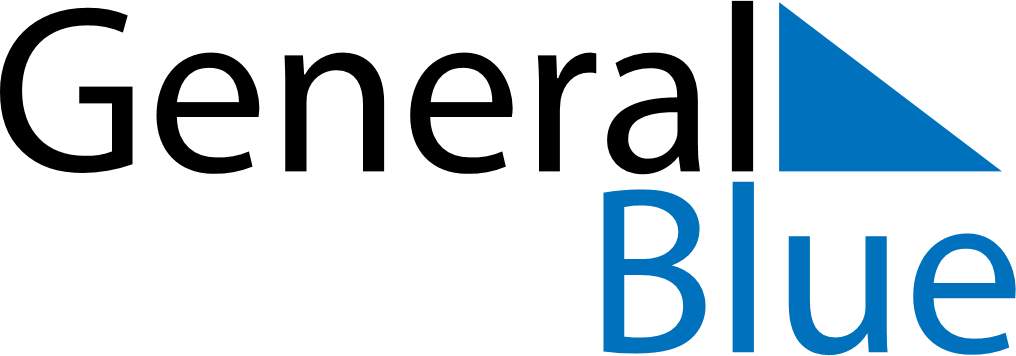 March 2024March 2024March 2024March 2024March 2024March 2024March 2024Rogers, Arkansas, United StatesRogers, Arkansas, United StatesRogers, Arkansas, United StatesRogers, Arkansas, United StatesRogers, Arkansas, United StatesRogers, Arkansas, United StatesRogers, Arkansas, United StatesSundayMondayMondayTuesdayWednesdayThursdayFridaySaturday12Sunrise: 6:46 AMSunset: 6:10 PMDaylight: 11 hours and 24 minutes.Sunrise: 6:45 AMSunset: 6:11 PMDaylight: 11 hours and 26 minutes.34456789Sunrise: 6:44 AMSunset: 6:12 PMDaylight: 11 hours and 28 minutes.Sunrise: 6:42 AMSunset: 6:13 PMDaylight: 11 hours and 30 minutes.Sunrise: 6:42 AMSunset: 6:13 PMDaylight: 11 hours and 30 minutes.Sunrise: 6:41 AMSunset: 6:14 PMDaylight: 11 hours and 33 minutes.Sunrise: 6:39 AMSunset: 6:15 PMDaylight: 11 hours and 35 minutes.Sunrise: 6:38 AMSunset: 6:16 PMDaylight: 11 hours and 37 minutes.Sunrise: 6:37 AMSunset: 6:17 PMDaylight: 11 hours and 40 minutes.Sunrise: 6:35 AMSunset: 6:18 PMDaylight: 11 hours and 42 minutes.1011111213141516Sunrise: 7:34 AMSunset: 7:19 PMDaylight: 11 hours and 44 minutes.Sunrise: 7:32 AMSunset: 7:19 PMDaylight: 11 hours and 47 minutes.Sunrise: 7:32 AMSunset: 7:19 PMDaylight: 11 hours and 47 minutes.Sunrise: 7:31 AMSunset: 7:20 PMDaylight: 11 hours and 49 minutes.Sunrise: 7:30 AMSunset: 7:21 PMDaylight: 11 hours and 51 minutes.Sunrise: 7:28 AMSunset: 7:22 PMDaylight: 11 hours and 54 minutes.Sunrise: 7:27 AMSunset: 7:23 PMDaylight: 11 hours and 56 minutes.Sunrise: 7:25 AMSunset: 7:24 PMDaylight: 11 hours and 58 minutes.1718181920212223Sunrise: 7:24 AMSunset: 7:25 PMDaylight: 12 hours and 0 minutes.Sunrise: 7:22 AMSunset: 7:26 PMDaylight: 12 hours and 3 minutes.Sunrise: 7:22 AMSunset: 7:26 PMDaylight: 12 hours and 3 minutes.Sunrise: 7:21 AMSunset: 7:27 PMDaylight: 12 hours and 5 minutes.Sunrise: 7:19 AMSunset: 7:27 PMDaylight: 12 hours and 7 minutes.Sunrise: 7:18 AMSunset: 7:28 PMDaylight: 12 hours and 10 minutes.Sunrise: 7:17 AMSunset: 7:29 PMDaylight: 12 hours and 12 minutes.Sunrise: 7:15 AMSunset: 7:30 PMDaylight: 12 hours and 14 minutes.2425252627282930Sunrise: 7:14 AMSunset: 7:31 PMDaylight: 12 hours and 17 minutes.Sunrise: 7:12 AMSunset: 7:32 PMDaylight: 12 hours and 19 minutes.Sunrise: 7:12 AMSunset: 7:32 PMDaylight: 12 hours and 19 minutes.Sunrise: 7:11 AMSunset: 7:33 PMDaylight: 12 hours and 21 minutes.Sunrise: 7:09 AMSunset: 7:33 PMDaylight: 12 hours and 24 minutes.Sunrise: 7:08 AMSunset: 7:34 PMDaylight: 12 hours and 26 minutes.Sunrise: 7:06 AMSunset: 7:35 PMDaylight: 12 hours and 28 minutes.Sunrise: 7:05 AMSunset: 7:36 PMDaylight: 12 hours and 31 minutes.31Sunrise: 7:03 AMSunset: 7:37 PMDaylight: 12 hours and 33 minutes.